XII ВСЕРОССИЙСКИЙ СИМПОЗИУМ«ФИЗИКА ГЕОСФЕР»ТОИ Владивосток, 6 - 10 сентября 2021 г.ПРОГРАММАI СЕКЦИЯ СОВРЕМЕННЫЕ МЕТОДЫ И СРЕДСТВА МОНИТОРИНГА И ТОМОГРАФИИ ПЕРЕХОДНЫХ ЗОНПредседатель: академик РАН Долгих Григорий Иванович1000-1010 Долгих Григорий Иванович Открытие симпозиума. Вступительное слово.1010-1030 Швец Вячеслав Александрович, Громашева О.С. АЛГОРИТМ ВЫЧИСЛЕНИЯ ОПТИЧЕСКОЙ РАЗНОСТИ ХОДА В ЛАЗЕРНЫХ ДЕФОРМОГРАФАХ НА ОСНОВЕ МЕТОДА НАИМЕНЬШИХ КВАДРАТОВ (ТОИ)1030-1050 Яковенко Сергей Владимирович РЕГИСТРАЦИЯ ЭКСТРЕМАЛЬНЫХ ВОЛН ЛАЗЕРНЫМ ИЗМЕРИТЕЛЕМ КОЛЕБАНИЙ ДАВЛЕНИЯ ГИДРОСФЕРЫ (ТОИ) 1050-1110 Макаров Денис Владимирович О ФОРМИРОВАНИИ АКУСТИЧЕСКИХ ПОЛЕЙ С ЗАДАННОЙ ПРОСТРАНСТВЕННОЙ КОНФИГУРАЦИЕЙ (ТОИ) 1110-1130 Луговой Владимир Александрович, Базылев П.В., Крумгольц И.В., Горбунов А.В., Цой Д.И. РАБОЧИЙ ЭТАЛОН 1 РАЗРЯДА ИЗМЕРЕНИЯ СКОРОСТЕЙ РАСПРОСТРАНЕНИЯ И КОЭФФИЦИЕНТА ЗАТУХАНИЯ УЛЬТРАЗВУКОВЫХ ВОЛН В ТВЕРДЫХ СРЕДАХ (ВНИИФТРИ, г. Хабаровск)1130-1150 Коломиец Андрей Геннадьевич, Герасименко М.Д., Шестаков Н.В., Герасимов Г.Н. КОМПЛЕКСНЫЕ ГЕОФИЗИЧЕСКИЕ ИССЛЕДОВАНИЯ В РАЙОНЕ ОЗЕРА ХАНКА (ИПМ)1150-1210 Общее фото. Перерыв. Чай. Кофе.Председатель: к.т.н. Швец Вячеслав Александрович1210-1245 Самченко Александр Николаевич, Новотрясов В.В., Ярощук И.О. новые данные о формировании осадочных волн в заливе петра великого японского моряСамченко Александр Николаевич, Пивоваров А.А., Швырев А.Н., Ярощук И.О. экспериментальные Сейсмоакустические исследования вода-суша в заливе петра Великого японского моря (ТОИ)1245-1305 Пермяков Михаил Степанович, Поталова Е.Ю., Клещёва Т.И. ГРОЗОВАЯ АКТИВНОСТЬ НА ДАЛЬНЕМ ВОСТОКЕ НА ОСНОВЕ СОВРЕМЕННЫХ ДАННЫХ (ТОИ)1305-1325 Буланов Алексей Владимирович ПРИМЕНЕНИЕ ЛАЗЕРНОЙ ИСКРОВОЙ СПЕКТРОСКОПИИ В УЛЬТРАЗВУКОВОМ ПОЛЕ ДЛЯ ИЗУЧЕНИЯ ВОДЫ И ВОДНЫХ РАСТВОРОВ (ТОИ)1325-1400 ОбедПредседатель: д.ф.-м.н. Макаров Денис Владимирович1400-1420 Долгих Станислав Григорьевич РАЗВИТИЕ ДЕФОРМАЦИОННОГО МЕТОДА ОПРЕДЕЛЕНИЯ СТЕПЕНИ ЦУНАМИГЕННОСТИ ЗЕМЛЕТРЯСЕНИЙ ПО ДАННЫМ ЛАЗЕРНОГО ДЕФОРМОГРАФА (ТОИ)1420-1440 Щуров Владимир Александрович, Щеглов С.Г., Ляшков А.С., Ткаченко Е.С. МЕХАНИЗМ ПЕРЕДАЧИ АКУСТИЧЕСКОЙ ЭНЕРГИИ В ВИХРЕВОМ ПОЛЕ ВЕКТОРА АКУСТИЧЕСКОЙ ИНТЕНСИВНОСТИ (ТОИ)1440-1500 Гайко Лариса Афанасьевна ТЕМПЕРАТУРНЫЙ РЕЖИМ ПРИМОРЬЯ В 2020 Г. ПО ДАННЫМ ПРИБРЕЖНЫХ СТАНЦИЙ В АСПЕКТЕ КЛИМАТИЧЕСКИХ НОРМ ВСЕМИРНОЙ МЕТЕОРОЛОГИЧЕСКОЙ ОРГАНИЗАЦИИ (ВМО) (СЕВЕРО-ЗАПАД ЯПОНСКОГО МОРЯ, ЮГО-ЗАПАД ТАТАРСКОГО ПРОЛИВА) (ТОИ)1500-1520 Zoom Трусенкова Ольга Олеговна., Лобанов В.Б., Лазарюк А.Ю. ВЕРТИКАЛЬНАЯ СТРУКТУРА ТЕЧЕНИЙ ЮГО-ЗАПАДНОЙ ЧАСТИ ЗАЛИВА ПЕТРА ВЕЛИКОГО, ЯПОНСКОЕ МОРЕ (ПО ДАННЫМ БУЯ WAVESCAN) (ТОИ)1520-1540 Наумов Сергей Борисович, Овчаренко В.В., Jeong Byung-sun, Kim Young Woong РАЗВИТИЕ СЕТИ СЕЙСМИЧЕСКИХ СТАНЦИЙ В ПРИМОРЬЕ (ФИЦ ЕГС РАН)1540-1600 Дорофеева Дарья Васильевна, Пищальник В.М. ХАРАКТЕРИСТИКА СОСТОЯНИЯ ЛЕДЯНОГО ПОКРОВА В ТАТАРСКОМ ПРОЛИВЕ В ЛЕДОВЫЙ СЕЗОН 2020-2021 ГГ. (ФГБОУ ВО «СахГУ» г. Южно-Сахалинск)ВТОРНИК, 7 сентября I СЕКЦИЯ ПродолжениеПредседатель: к.т.н. Фищенко Виталий Константинович0900-0920 Шкрамада Сергей Сергеевич, Черанев М.Ю., Гончаров Р.А., Швецов Г.П., ЦИФРОВОЙ ГИДРОФОН (ТОИ)0920-0945 Буланов Владимир Алексеевич, Соседко Е.В. МЕТОД НЕЛИНЕЙНОГО АКУСТИЧЕСКОГО ЗОНДИРОВАНИЯ ДЛЯ ДИАГНОСТИКИ ПОДВОДНЫХ ГАЗОВЫХ ФАКЕЛОВ В МОРЕ (ТОИ)Буланов Владимир Алексеевич АКУСТИЧЕСКИЕ ОСОБЕННОСТИ КРИСТАЛЛИЗУЮЩЕЙСЯ МОРСКОЙ ВОДЫ0945-1005 Алексанина Марина Георгиевна, Загумённов А.А. ОЦЕНКИ ПАРАМЕТРОВ ДИНАМИКИ ПОВЕРХНОСТИ ОКЕАНА ПО СПУТНИКОВЫМ ИК-ИЗОБРАЖЕНИЯМ (ИАПУ)1005-1025 Любицкий Юрий Вадимович ЧИСЛЕННОЕ МОДЕЛИРОВАНИЕ ПРИЛИВОВ БЕРИНГОВА МОРЯ (ФГБУ «ДВНИГМИ», г. Хабаровск)1025-1045 Сергеев Александр Федорович, Лобанов В.Б., Шлык Н.В., Воронин А.А., Горин И.И., Цой В., Горячев В.А., Крайников Г.А., Зверев С.А., Рудых Я.Н., Марьина Е.Н., Прушковская И.А., Лукьянова Н.Б., Теличко А.С. СИНОПТИЧЕСКАЯ ДИНАМИКА ВОД СЕВЕРО-ЗАПАДНОЙ ЧАСТИ ЯПОНСКОГО МОРЯ В ОСЕННИЙ ПЕРИОД (ПО РЕЗУЛЬТАТАМ 57-ГО РЕЙСА НИС «АКАДЕМИК ОПАРИН») (ТОИ)1045-1105 Дубина Вячеслав Анатольевич, Фищенко В.К., Вражкин А.Н., Гончарова А.А. Поле волнения Японского моря в экстремальных ветровых условиях (ТОИ)1105-1115 Перерыв. Чай. Кофе.Председатель: к.г.н. Дубина Вячеслав Анатольевич1115-1135 Еременко Александр Сергеевич ДИАГНОСТИКА ТРОПИЧЕСКИХ ЦИКЛОНОВ С ИСПОЛЬЗОВАНИЕМ ДАННЫХ СПУТНИКОВОГО ЗОНДИРОВАНИЯ (ИАПУ)1135-1155 Зимин Петр Степанович, Фищенко В.К., Гончарова А.А., Голик А.В. РЕГИСТРАЦИЯ ПРИХОДОВ ВОЛНЕНИЯ ЗЫБИ В АМУРСКИЙ ЗАЛИВ В ЗИМНИЙ ПЕРИОД НА ОСНОВЕ ВИДЕОСЛЕЖЕНИЯ ЗА ВЕРТИКАЛЬНЫМИ ДВИЖЕНИЯМИ ЛЕДОВОЙ ПОВЕРХНОСТИ1155-1215 Фищенко Виталий Константинович, Гончарова А.А., Голик А.В., Зимин П.С. РЕГИСТРАЦИЯ ВОЛНОВЫХ ПРОЦЕССОВ В АМУРСКОМ ЗАЛИВЕНА ОСНОВЕ СИСТЕМ ВИДЕОНАБЛЮДЕНИЯ, УСТАНОВЛЕННЫХ НА КРЫШЕ ЗДАНИЯ ТОИ ДВО РАН (ТОИ)1215-1235 Зацерковный Александр Владимирович ОЦЕНКА ТЕЧЕНИЯ ПО ВИДЕОПРОЕКЦИИ ПОЛУЧЕННОЙ СО СТАЦИОНАРНОЙ ПОДВОДНОЙ КАМЕРЫ (ТОИ)1235-1255 Романюк Валерий Анатольевич, Пищальник В.М., Никонов В.С. ПРЕДВАРИТЕЛЬНЫЕ РЕЗУЛЬТАТЫ АНАЛИЗА МЕСТОПОЛОЖЕНИЯ КРОМОК ЛЕДЯНОГО МАССИВА ОХОТСКОГО МОРЯ ПО ДАННЫМ СПУТНИКОВЫХ НАБЛЮДЕНИЙ (ООО «РН-СахалинНИПИморнефть» г. Южно-Сахалинск)1255-1315 Эм Артем Александрович, Короченцев В.И., Шпак Ю.В. СИНТЕЗ АНТЕННОЙ РЕШЕТКИ ИЗ ТРЕХ ТОЧЕЧНЫХ ИЗЛУЧАТЕЛЕЙ ДЛЯ УСЛОВИЙ МОРСКИХ БУХТ АРКТИКИ (ДВФУ)1315-1335 Вакульская Надежда Михайловна, Дубина В.А. РЕЗУЛЬТАТЫ ИССЛЕДОВАНИЯ ЛЕДОВОГО РЕЖИМА БЕРИНГОВА МОРЯ1335-1400 ОбедII СЕКЦИЯ ГЕОЛОГО-ГЕОФИЗИЧЕСКАЯ СТРУКТУРА ПЕРЕХОДНЫХ ЗОН (ЭКСПЕРИМЕНТАЛЬНЫЕ И МОДЕЛЬНО-ТЕОРЕТИЧЕСКИЕ ИССЛЕДОВАНИЯ)Председатель: д.г.-м.н. Можеровский Анатолий Викторович1400-1420 Прошкина Зоя Николаевна, Валитов М.Г., Телегин Ю.А. ГЛУБИННОЕ СТРОЕНИЕ СТРУКТУР СЕВЕРНОГО ЗАМЫКАНИЯ ЮЖНО-ТАТАРСКОГО БАССЕЙНА И СВЯЗЬ С АНОМАЛЬНЫМИ ГАЗОГЕОХИМИЧЕСКИМИ ПОЛЯМИ (ТОИ)1420-1440 Харченко Татьяна Александровна, Прошкина З.Н., Ли Н.С., Валитов М.Г. ФИЗИЧЕСКИЕ СВОЙСТВА ДОННЫХ ОТЛОЖЕНИЙ В ПРИПАРАМУШИРСКОЙ ЧАСТИ ОХОТСКОГО МОРЯ (по результатам экспедиции 92 рейса НИС «Академик М.А. Лаврентьев», апрель-май 2021 г.) (ТОИ)1440-1500 Мельниченко Юрий Иванович, Изосов Л.А., Казанский Б.А., Леонова Т.Д., Лепешко В.В., Ли Н.С. О ГЕОМОРФОЛОГИЧЕСКИХ ФОРМАЦИЯХ МОРСКОЙ ОКРАИНЫ ВОСТОКА АЗИИ (ТОИ)1500-1520 Старжинский Сергей Станиславович ПРЕДВАРИТЕЛЬНЫЕ РЕЗУЛЬТАТЫ ОЦЕНКИ ГЕОЭЛЕКТРИЧЕСКОГО РАЗРЕЗА ЮЖНОГО ВЬЕТНАМА В РАЙОНЕ МАГНИТНОЙ ОБСЕРВАТОРИИ ДАЛАT (ТОИ)1520-1540 Zoom Манилов Юрий Феликсович СТРУКТУРНЫЕ ОСОБЕННОСТИ И МИНЕРАГЕНИЯ ДЖЕЛТУЛАКСКОЙ ШОВНОЙ ЗОНЫ И ОБРАМЛЕНИЯ (ИТиГ г. Хабаровск)1540-1600 Зверев Сергей Александрович, Чаркин А.Н., Апарина К.А., Бессонова Е.А. ГЕОМАГНИТНЫЕ ИССЛЕДОВАНИЯ НА АКВАТОРИИ ЧАУНСКОЙ ГУБЫ (ВОСТОЧНО-СИБИРСКОЕ МОРЕ) В 60 РЕЙСЕ НИС «АКАДЕМИК ОПАРИН» (ТОИ)СРЕДА, 8 сентября II СЕКЦИЯ ПродолжениеПредседатель: д.г.-м.н. Обжиров Анатолий Иванович0900-0920 Можеровский Анатолий Викторович Индикативные возможности аутигенных минералов для реконструкции особенностей формирования меловых вулканогенно-осадочных пород Южного Приморья (ТОИ)0920-0940 Бессонова Елена Александровна, Червинская И.В., Зверев С.А., Коптев А.А., Емельянова Т.А. ЦИФРОВАЯ МОДЕЛЬ АНОМАЛЬНОГО МАГНИТНОГО ПОЛЯ АКВАТОРИИ И ОСТРОВОВ ЗАЛИВА ПЕТРА ВЕЛИКОГО (ЯПОНСКОЕ МОРЕ) (ТОИ)0940-1000 Съедин Владимир Тимофеевич, Плетнев С.П. ВОЗРАСТНЫЕ ВУЛКАНИЧЕСКИЕ КОМПЛЕКСЫ, ТЕКТОНО-МАГМАТИЧЕСКИЕ И ПАЛЕОГЕОГРАФИЧЕСКИЕ ЭТАПЫ ЭВОЛЮЦИИ МАГЕЛЛАНОВЫХ ГОР (ТИХИЙ ОКЕАН) (ТОИ)1000-1020 Обжиров Анатолий Иванович ВЛИЯНИЕ ГАЗОВОЙ СОСТАВЛЯЮЩЕЙ ВОДЫ И ОСАДКОВ В МОРЕ НА ФИЗИЧЕСКИЕ ХАРАКТЕРИСТИКИ СРЕДЫ (ТОИ)1020-1035 Перерыв. Чай. Кофе.III СЕКЦИЯ МОДЕЛИРОВАНИЕ СЕЙСМОАКУСТИКО-ГИДРОФИЗИЧЕСКИХ ПРОЦЕССОВ ПЕРЕХОДНЫХ ЗОНПредседатель: д.ф.-м.н. Ярощук Игорь Олегович1035-1055 Касаткин Сергей Борисович, Касаткин Б.А., Злобина Н.В., ОСОБЕННОСТИ МОДЕЛЬНОГО ОПИСАНИЯ ЗВУКОВОГО ПОЛЯ В МЕЛКОМ МОРЕ В ИНФРАЗВУКОВОМ ДИАПАЗОНЕ ЧАСТОТ (ИПМТ)1055-1115 Касаткин Борис Анатольевич, Касаткин С.Б., Косарев Г.В. ОСОБЕННОСТИ СПЕКТРАЛЬНО - КОРРЕЛЯЦИОННОЙ СТРУКТУРЫ ЗВУКОВОГО ПОЛЯ В МЕЛКОМ МОРЕ В ИНФРАЗВУКОВОМ ДИАПАЗОНЕ ЧАСТОТ(ИПМТ)1115-1135 Четырбоцкий Александр Наумович ПОЛОЖЕНИЯ ГИДРОДИНАМИЧЕСКОЙ ТЕОРИИ СМАЗКИ В ЗАДАЧЕ ДИНАМИКИ ЯДРА ЗЕМЛИ (ДВГИ)1135-1155 Алексанин Анатолий Иванович, Ким В. ЧАСТНЫЕ СЛУЧАИ ПРОЯВЛЕНИЙ ВНУТРЕННИХ ВОЛН С АНОМАЛЬНЫМИ СКОРОСТЯМИ РАСПРОСТРАНЕНИЯ (ИАПУ)1155-1215 Ярощук Игорь Олегович, Гулин О.Э. ФЛУКТУАЦИИ ИНТЕНСИВНОСТИ НИЗКОЧАСТОТНОГО ЗВУКА В МЕЛКОВОДНЫХ МОРЯХ АРКТИКИ СО СЛУЧАЙНО-НЕОДНОРОДНЫМ ИМПЕДАНСОМ ДНА (ТОИ)1215-1235 Горовой Сергей Владимирович, Наумов С.Б., Овчаренко В.В. КОРРЕЛЯЦИЯ СЕЙСМОСИГНАЛОВ, ОДНОВРЕМЕННО ЗАРЕГИСТРИРОВАННЫХ РАЗНЫМИ СЕЙСМОСТАНЦИЯМИ В ПРИМОРСКОМ КРАЕ (ДВФУ)1235-1255 Смирнов Сергей Викторович ЧИСЛЕННОЕ ИССЛЕДОВАНИЕ СОБСТВЕННЫХ КОЛЕБАНИЙ В ЗАЛИВАХ ЯПОНСКОГО МОРЯ (ИАПУ)1255-1315 Мишаков Александр Владиславович, Долгих Г.И. ИНТЕГРАЛЬНЫЕ МАГНИТУДНЫЕ ИНВАРИАНТЫ В ГЛОБАЛЬНОЙ ВЕРСИИ И ПО РАСПРЕДЕЛЕНИЮ В ФИЗИКЕ ЗЕМЛЕТРЯСЕНИЙ (ДВФУ)1315-1400 ОбедПредседатель: д.ф.-м.н. Короченцев Владимир Иванович1400-1435 Амосова Елена Владимировна, Сапожников А.Д., Ли А.О., Лемешев В.С. МАТЕМАТИЧЕСКОЕ МОДЕЛИРОВАНИЕ РАСПРОСТРАНЕНИЯ ЗОН ПРИМЕСЯМИ НА АКВАТОРИИ МЕЛКОЙ ВОДЫАмосова Елена Владимировна, Кикелин Д.С. МОДЕЛИРОВАНИЕ РАСПРОСТРАНЕНИЯ ПОЛЕЙ ДОПОЛНИТЕЛЬНОЙ МУТНОСТИ ПРИ ПРОИЗВОДСТВЕ ГИДРОТЕХНИЧЕСКИХ РАБОТ (ДВФУ, ИПМ)1435-1455 Короченцев Владимир Иванович Теоретическое и экспериментальное определение скорости гравитационных волн в системе Земля-Луна (ДВФУ)1455-1515 Короченцев Владимир Иванович, Лобова Т.Ж. В.И. Синтез антенн в мелком море с ледовым покровом (ДВФУ)1515-1535 Zoom Зайцев Андрей Иванович, Долгих Г.И., Долгих С.Г., Пелиновский Е.Н. РЕГИСТРАЦИЯ И ЧИСЛЕННОЕ МОДЕЛИРОВАНИЕ ЦУНАМИ 25 МАРТА 2020 ГОДА (СКБ САМИ г. Южно-Сахалинск)1535- ФуршетСТЕНДОВЫЕ ДОКЛАДЫ:II СЕКЦИЯ Четырбоцкий Александр Наумович. МОДЕЛЬ ДИНАМИКИ ОЧАГА ЗЕМЛЕТРЯСЕНИЙ (ДВГИ)Пак Владимир Васильевич ЧИСЛЕННОЕ ИССЛЕДОВАНИЕ ПОЛЕЙ СКОРОСТЕЙ И НАПРЯЖЕНИЙ В КОРЕ И МАНТИИ ЗОНЫ ПЕРЕХОДА ОКЕАН-КОНТИНЕНТ (ТОИ)Уткин Игорь Васильевич Моделирование перемещения частиц в водной среде во время осаждения по данным гранулометрического состава вулканических пеплов из восточной части Японского моря (ТОИ)III СЕКЦИЯ Черных Денис Владимирович, Космач Д.А., Спивак Э.А., Силионов В.И., Саломатин А.С., Константинов А.В., Дударев О.В., Шахова Н.Е., Семилетов И.П. ЭКСПЕРИМЕНТАЛЬНАЯ ОЦЕНКА КОЛИЧЕСТВА МЕТАНА, ПЕРЕНОСИМОГО ВСПЛЫВАЮЩИМИ ПУЗЫРЬКАМИ ЧЕРЕЗ ВОДНЫЙ СТОЛБ ВЫСОТОЙ 22 МЕТРА (ТОИ)Казачек Михаил Викторович, Гордейчук Т.В. КОРРЕЛЯЦИОННЫЙ МЕТОД ДЛЯ ОЦЕНКИ ВРЕМЕНИ ЖИЗНИ ЛЮМИНЕСЦЕНЦИИ Се3+ ПО СПЕКТРАМ КАВИТАЦИОННОГО СВЕЧЕНИЯ (ТОИ)ЧЕТВЕРГ 9 СЕНТЯБРЯ1000- Отъезд участников симпозиума на морскую экспедиционную станцию "мыс Шульца". 1800- Прибытие. Ужин.ПЯТНИЦА 10 СЕНТЯБРЯ МЭС «мыс ШУЛЬЦА»900-940 Завтрак1000- 1300 ДокладыПредседатель: к.т.н. Громашева Ольга СергеевнаКапач Светлана Сергеевна, Пермяков М.С., Журавлев П.В. ГРОЗОВАЯ АКТИВНОСТЬ НАД ЯПОНСКИМ МОРЕМ (ТОИ)Кустова Елена Владимировна, Лазарюк А.Ю. МЕЖГОДОВАЯ И ПРОСТРАНСТВЕННАЯ ИЗМЕНЧИВОСТЬ СОЛЕНОСТИ ЛЬДА АМУРСКОГО ЗАЛИВА ПО ДАННЫМ НАТУРНЫХ НАБЛЮДЕНИЙ (ТОИ)Тимофеев Владимир Юрьевич, Ардюков Д.Г., Тимофеев А.В., Валитов М.Г. ОБ ОПРЕДЕЛЕНИИ КООРДИНАТ И СКОРОСТЕЙ СМЕЩЕНИЯ ПУНКТОВ МЕТОДОМ КОСМИЧЕСКОЙ ГЕОДЕЗИИТимофеев Владимир Юрьевич, Ардюков Д.Г., Тимофеев А.В., Валитов М.Г., Сизиков И.С., Носов Д.А., Кулинич Р.Г., Калиш Е.Н., Стусь Ю.Ф. ИЗМЕРЕНИЕ СМЕЩЕНИЙ И СИЛЫ ТЯЖЕСТИ НА ЮГЕ ПРИМОРЬЯ (ИНГиГ г. Новосибирск)Овчаренко Владимир Владимирович СООТНОШЕНИЕ УРОВНЕЙ СИГНАЛОВ ЛАЗЕРНЫХ ДЕФОРМОГРАФОВ МЭС «М. ШУЛЬЦА» ТОИ ДВО РАН НА ОСНОВЕ ЗАПИСЕЙ ЗЕМЛЕТРЯСЕНИЯ В ЦИНХАЕ 21.05.21 (ТОИ)Громашева Ольга Сергеевна, Оськин Д.А. ИССЛЕДОВАНИЯ ПАРАМЕТРОВ ГИРОСКОПИЧЕСКИХ МИКРОЭЛЕКТРОМЕХАНИЧЕСКИХ ДАТЧИКОВ В СТАТИЧЕСКОМ РЕЖИМЕ (ТОИ)Буренин Александр Викторович, Щеглов С.Г. ОСОБЕННОСТИ РАСПРОСТРАНЕНИЯ ГИДРОАКУСТИЧЕСКИХ СИГНАЛОВ ЧЕРЕЗ МАТЕРИКОВЫЙ БАРЬЕР МЭС "М. ШУЛЬЦА (ТОИ)Смоленский Егор Викторович, Буренин А.В. ОСОБЕННОСТИ РАСПРОСТРАНЕНИЯ ГИДРОАКУСТИЧЕСКИХ СЛОЖНЫХ СИГНАЛОВ В ЯПОНСКОМ И ОХОТСКОМ МОРЯХ (ТОИ)Фершалов Михаил Юрьевич, Ковзель Д.Г., Гриценко В.А. АКУСТИЧЕСКИЙ МОНИТОРИНГ В РЕЖИМЕ РЕАЛЬНОГО ВРЕМЕНИ (ТОИ)1400-1700 Знакомство с лабораториями (Долгих Г.И., Моргунова Ю.Н., Фершалова М.Ю., Буланова В.А., Ярощук И.О.) структурой и оборудованием полигона ТОИ ДВО РАН.1700-1900 Свободное время1900-2000 Ужин900-1000     Завтрак1000-1200 Свободное время1200 Отъезд участников симпозиума во Владивосток.ПОНЕДЕЛЬНИК, 6 сентябряПОНЕДЕЛЬНИК, 6 сентябряПОНЕДЕЛЬНИК, 6 сентября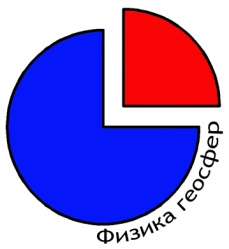 900-1000   Регистрация участников1000             Открытие симпозиума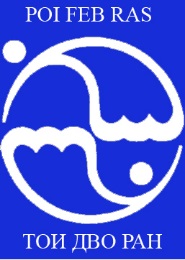 СУББОТА 11 СЕНТЯБРЯ